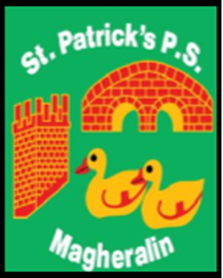 3rd November 2021Dear Parent / GuardianOn behalf of the Gardening Club I would like to thank, Mr. Thomas Hamill, for donating compost, bulbs and seeds, and also Mrs. Clare Catney for the beautiful apple tree the children planted last month. I would also like to thank parents who have donated quality, preloved, books to school. This enriches class libraries. The school has also received a private donation of £1000, for which we would like to thank the donor. We were able to put this very generous donation towards a new whole school interactive Literacy resource.All donations are most gratefully received and are used to enhance your children’s experiences at school. With gratitude,Mrs. M. McGrathPrincipal